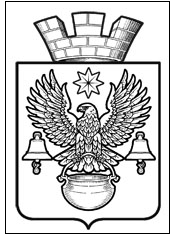 ПОСТАНОВЛЕНИЕАДМИНИСТРАЦИИ КОТЕЛЬНИКОВСКОГО ГОРОДСКОГО ПОСЕЛЕНИЯ                          КОТЕЛЬНИКОВСКОГО МУНИЦИПАЛЬНОГО РАЙОНА                                   
                                              ВОЛГОГРАДСКОЙ ОБЛАСТИ15.02.2019 г.                                                                                 №124О проведении рейтингового голосования по проектам благоустройства общественных территорийКотельниковского городского поселения, подлежащих благоустройству в 2019 годув рамках реализации муниципальной программы«Формирование современной городской среды в Котельниковском городском поселении Котельниковского муниципального района Волгоградской области на период 2018-2022 годы»            В целях проведения на территории муниципального образования Котельниковское городское поселение Котельниковского района Волгоградской области голосования по выбору общественных территорий, подлежащих благоустройству в 2019 году в рамках реализации муниципальной программы «Формирование современной городской среды в Котельниковском городском поселении Котельниковского муниципального района Волгоградской области на период 2018-2022 годы» и реализации в 2018-2022 годах на территории муниципального образования Котельниковское городское поселение Котельниковского муниципального района Волгоградской области приоритетного проекта «Формирование комфортной городской среды», в соответствии с постановлением Правительства Российской Федерации от 16.12.2017 № 1578 «О внесении изменений в Правила предоставления и распределения субсидий из федерального бюджета бюджетам субъектов Российской Федерации на поддержку государственных программ субъектов Российской Федерации и муниципальных программ формирования современной городской среды», приказом Министерства строительства и жилищно-коммунального хозяйства Российской Федерации от 06.04.2017 № 691/пр «Об утверждении методических рекомендаций по подготовке государственных (муниципальных) программ формирования современной городской среды в рамках реализации приоритетного проекта «Формирование комфортной городской среды» на 2018-2022 гг.», постановлением администрации Котельниковского городского поселения Котельниковского муниципального района Волгоградской области от 05.12.2017 № 1025 «Об утверждении муниципальной программы «Формирование современной городской среды» на территории Котельниковского городского поселения Котельниковского муниципального района Волгоградской области на 2018-2022 годы», протокола общественной муниципальной комиссии от 15.02.2019 г., Уставом Котельниковское городское поселение Котельниковского района Волгоградской области администрация  Котельниковское городское поселение Котельниковского района Волгоградской областиПОСТАНОВЛЯЕТ:1.	Назначить проведение на территории муниципального образования Котельниковское городское поселение Котельниковского района Волгоградской области голосования по выбору общественных территорий, подлежащих благоустройству в 2019 году в рамках реализации муниципальной программы «Формирование современной городской среды» на территории муниципального образования Котельниковское городское поселение Котельниковского муниципального  района Волгоградской области на 2018-2022 годы – 27 февраля 2019 года с 08-00 часов по московскому времени до 17-00 часов по местному времени.2.	Утвердить Перечень мест проведения голосования по выбору общественных территорий, подлежащих благоустройству в 2019 году в рамках реализации муниципальной программы «Формирование современной городской среды» на территории муниципального образования Котельниковское городское поселение Котельниковского муниципального района Волгоградской области на 2018-2022 годы (адреса территориальных счетных участков) согласно Приложению № 13.	Утвердить Перечень общественных территорий для голосования по выбору общественных территорий, подлежащих благоустройству в 2019 году в рамках реализации муниципальной программы «Формирование современной городской среды» на территории муниципального образования Котельниковское городское поселение Котельниковского муниципального района Волгоградской области на 2018-2022 годы согласно Приложению № 2.4.	Утвердить Порядок определения общественной территории (общественных территорий), подлежащей (подлежащих) благоустройству в 2018-2019 годах в рамках реализации муниципальной программы «Формирование современной городской среды» на территории муниципального образования Котельниковское городское поселение Котельниковского муниципального района Волгоградской области на 2018-2022 годы согласно Приложению № 3.5.	Настоящее постановление с приложениями разместить на официальном сайте администрации Котельниковского городского поселения Котельниковского муниципального района Волгоградской области в информационно-телекоммуникационной сети «Интернет» и опубликовать в газете «Искра».6. Настоящее постановление вступает в силу с момента подписания.7. Контроль за исполнением постановления оставляю за собой.Глава Котельниковского  городского поселения			                                     	А.Л. ФедоровПриложение № 1УТВЕРЖДЕНпостановлением администрацииКотельниковского городского поселенияот 15.02.2019 № 124Перечень мест проведения голосованияпо выбору общественных территорий, подлежащих благоустройствув 2018-2019 годах в рамках реализации муниципальной программы «Формирование современной городской среды» на территории муниципального образования Котельниковское городское поселение Котельниковского муниципального района Волгоградской области на 2018-2022 годы(адреса территориальных счетных участков)Начальник общего отдела                                                            С.В. ЕрмолаеваПриложение № 2УТВЕРЖДЕНпостановлением администрацииКотельниковского городского поселенияот 15.02.2019 № 124Перечень общественных территорийдля голосования по выбору общественных территорий,подлежащих благоустройству в 2018-2019 годах в рамках реализации муниципальной программы «Формирование современной городской среды» на территории муниципального образованияКотельниковское городское поселение Котельниковского муниципального района Волгоградской области на 2018-2022 годы1. Общественная территории Парк «Серафимовича2. Общественная территория по ул. Ремезова, ограниченная ул. Селиванова, ул. Мирная, ул. Некрасова, Парк «Победы»Начальник общего отдела                                                            С.В. ЕрмолаеваПриложение № 3УТВЕРЖДЕНпостановлением администрацииКотельниковского городского поселенияот 15.02.2019 № 124Порядок определения общественной территории(общественных территорий),подлежащей (подлежащих) благоустройству в 2018-2019 годахв рамках реализации муниципальной программы«Формирование современной городской среды» на территории муниципального образования Котельниковское городское поселение Котельниковского муниципального района Волгоградской области на 2018-2022 годыОпределить следующий порядок определения общественной территории (общественных территорий), подлежащей (подлежащих) благоустройству в 2019 году по итогам голосовании: 1.	Голосование по общественным территориям является рейтинговым. 2.	Рейтинговый список общественных территорий выстраивается в зависимости от числа голосов, отданных за общественные территории, включенные в бюллетень для рейтингового голосования, согласно данных итогового протокола общественной муниципальной комиссии об итогах голосования.3.	При равенстве количества голосов, отданных участниками голосования за две или несколько общественных территорий, приоритет отдается общественной территории, заявка на включение которой, поступила раньше.4.	Общественной территорией (общественными территориями), подлежащей (подлежащими) благоустройству в 2019 году в рамках муниципальной программы «Формирование современной городской среды» в Котельниковском городском поселении Котельниковского муниципального района Волгоградской области на 2018-2022 годы приоритетного проекта «Формирование комфортной городской среды» - считать общественную территорию (территории), набравшие наибольшее количество голосов от числа граждан, внесенных в списки голосования на момент окончания голосования согласно данным итогового протокола общественной муниципальной комиссии об итогах голосования.5.	В случае превышения размеров финансирования для выполнения работ по благоустройству общественной территории, определенной согласно рейтингового списка для реализации на 2019 год, объемам финансирования муниципальной программы «Формирование современной городской среды» в Котельниковском городском поселении Котельниковского муниципального района Волгоградской области на 2018-2022 годы утвержденным на 2019 финансовый год, выполнение работ по благоустройству общественной территории будет продолжено в 2020 году.Начальник общего отдела                                                            С.В. Ермолаева№ п/пМесто нахождение участкового территориального счетного участкаНаименование территориального счетного участка (ТСУ) для проведения рейтингового голосования1Здание администрации Котельниковского муниципального районаул. Ленина, д.9, г. КотельниковоТСУ № 12ПУ-45,ул. Полегалова,9 г. КотельниковоТСУ № 23МКОУ СОШ № 3г.Котельниково, ул. Липова, д.13ТСУ № 3